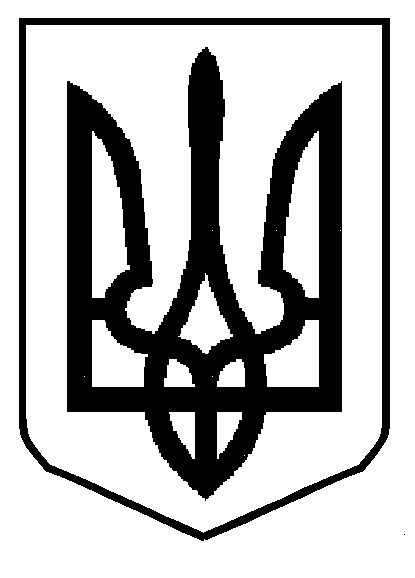 МІНІСТЕРСТВО ОСВІТИ І НАУКИ УКРАЇНИДЕПАРТАМЕНТ ОСВІТИ І НАУКИЛЬВІВСЬКОЇ ОБЛАСНОЇ ДЕРЖАВНОЇ АДМІНІСТРАЦІЇН А К А З14.05.2018 р.		№07-01/199Про участь учнівської делегаціїЛьвівщини у Всеукраїнському конкурсі дослідницько-експериментальних робіт з природознавства «Юний дослідник» Відповідно до Плану всеукраїнських і міжнародних організаційно-масових заходів з дітьми та учнівською молоддю на 2018 рік (за основними напрямами позашкільної освіти)», затвердженого наказом Міністерства освіти і науки України від 04.01.2018 № 12, наказу Національного еколого-натуралістичного центру учнівської молоді від 26 квітня 2018року № 45 «Про підсумки заочного етапу Всеукраїнського конкурсу дослідницько-експериментальних робіт з природознавства «Юний дослідник» з 22 до 24 травня 2018 року у м. Києві відбудеться Всеукраїнський конкурс дослідницько-експериментальних робіт з природознавства «Юний дослідник». Для забезпечення участі школярів Львівщини у конкурсі	Н А К А З УЮ:1. Директору комунального закладу Львівської обласної ради «Львівський обласний центр еколого-натуралістичної творчості учнівської молоді»    Кийку А.О. відрядити переможців заочного етапу Всеукраїнського конкурсу дослідницько-експериментальних робіт з природознавства «Юний дослідник» з 21 до 24 травня 2018 року в м. Київ на Всеукраїнський конкурс дослідницько-експериментальних робіт з природознавства «Юний дослідник» (список додається).2. Керівником делегації призначити Мак Тетяну Володимирівну, вчителя початкових класів Комарнівської ЗОШ І-ІІІ ступенів Городоцького району, та покласти на неї відповідальність за збереження життя і здоров’я дітей у дорозі та під час перебування в м. Києві.3. Видатки на відрядження провести за рахунок коштів КЗ ЛОР «Львівський обласний центр еколого-натуралістичної творчості учнівської молоді» (кошторис додається).4. Контроль за виконанням наказу покласти на начальника управління департаменту освіти і науки облдержадміністрації Г.В.Яворовську.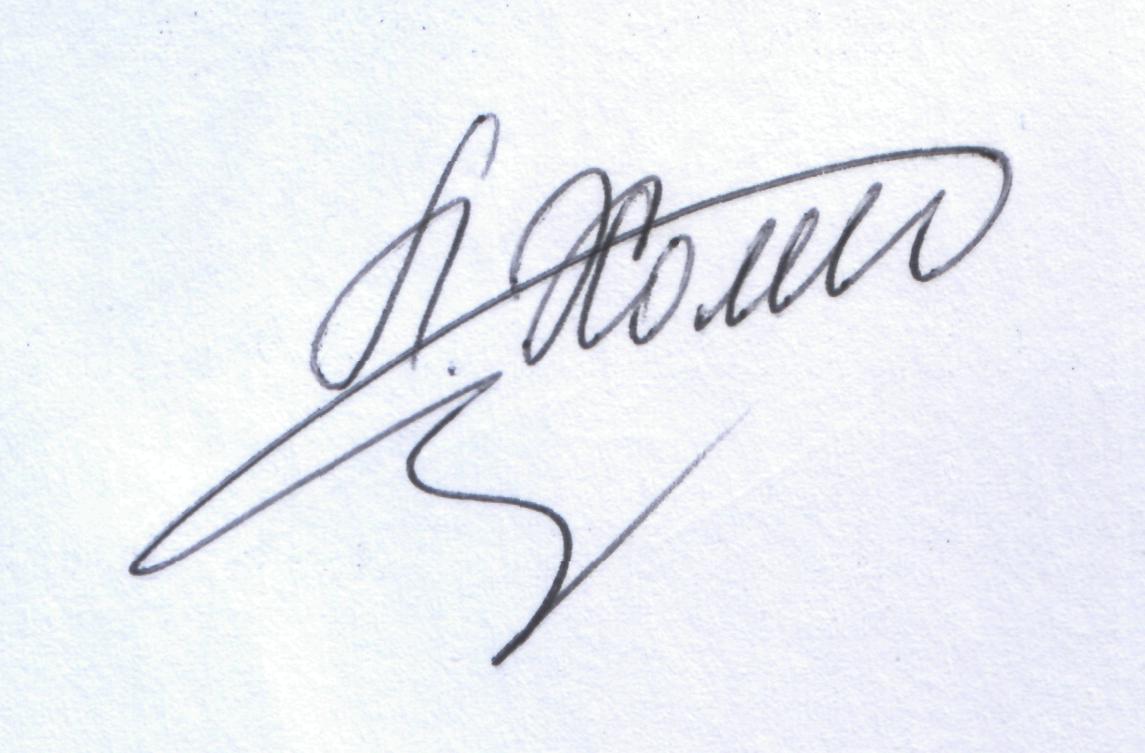 Директор                                                                                       Л.С. МандзійС П И С О Кучасників  Всеукраїнськогоконкурсу дослідницько-експериментальнихробіт з природознавства «Юний дослідник»КОШТОРИСвитрат на відрядження учнівської делегації Львівщиниу м. Київ21-25 травня 2018 р. (захід № 7 «Всеукраїнський конкурс дослідницько-експериментальнихробіт з природознавства «Юний дослідник»)Директор ЛОЦЕНТУМ                                                         А.О. КийкоГоловний бухгалтер ЛОЦЕНТУМ                                 М.М. ФедолякЗавізували:Додаток до наказу департаментуосвіти і науки ЛОДАВід 14.05.2018р. № 07-01/199Банах Анастасія-учениця 6 класу Заболотцівського ЗЗСО І-ІІІ ступенів Бродівського району;Кулька Ілона-учениця 6 класу Бродівської  СЗОШ №2;Лимич Марко-учень 3 класу Комарнівської ЗОШ І-ІІІ ступенів Городоцького району;Пац Іван-учень 4 класу Любельської ЗОШ І-ІІІ ступенів Жовківського району;Підсадоча Уляна-учениця 5 класу Гранки-Кутівської ЗОШ І-ІІІ ступенів Миколаївського району;Романюк Богдан-учень 6 класу Сілецької ЗШ І-ІІІ ступенів         ім. І. Климіва-Легенди Сокальського району.Начальник управління департаменту освіти і науки Г.В.ЯворовськаДодаток до наказу департаменту освіти і науки ЛОДАВід 14.05.2018р. № 07-01/199Проїзд Львів–Київ-Львів 170.00 х 6 ос. х 2 2040.00 грн.Проживання 150.00 х 6 ос. х 2 дні  1800.00 грн.Харчування  80.00 х 6 ос. х 3 дні  1440.00 грн.Добові   60.00 х 6 ос.     360.00 грн. 5640.00 грн.Начальник управління департаменту освіти і науки Г.В.ЯворовськаДиректор комунального закладу Львівської обласної ради «Львівський обласний центр еколого-натуралістичної творчості учнівської молоді»А.О. Кийко 